        ОБЩИНА  ДУЛОВО, ОБЛАСТ  СИЛИСТРА 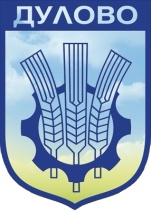  7650 гр. Дулово, ул. „Васил Левски” №18, тел: 0864/2-30-00, факс: 0864/2-30-20,          e-mail: obshtina@dulovo.bg, http://www.dulovo.bgЗ А П О В Е Д№ РД-04-56  22.01.2024  г.	На основание чл. 44, ал. 2 от Закона за местното самоуправление и местната администрация,ОПРЕДЕЛЯМ:		Считано от  01.02.2024 г. работното време за служителите и работниците в Общинска администрация гр. Дулово и кметствата на общината както следва:СУТРИН:		от  08.30 часа	до     12.00 часаСЛЕД ОБЯД:		от  13.00 часа       до     17.30 часаНастоящата заповед да се доведе до знанието на персонала на Общинската администрация и кметствата в общината, както и да се уведоми населението чрез местните средства за масова информация.инж. НЕВХИС МУСТАФАкмет на община Дулово